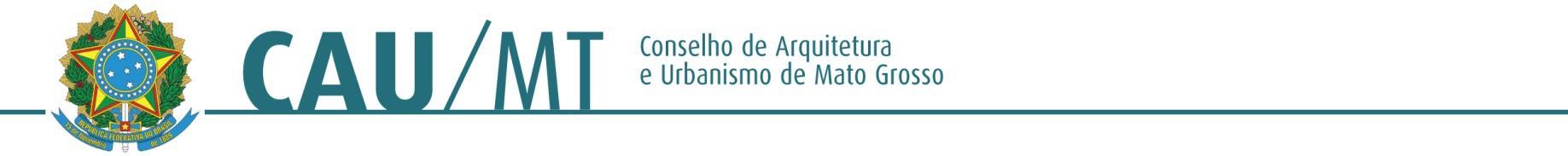 Comissão de Planejamento, Administração e Finanças do CAU/MT - 2016PROCESSO: 382772/2016INTERESSADO: Gerência Geral do CAU/MTASSUNTO: SOLICITAÇÃO DE MATERIAL GRÁFICO PARA AÇÕES INSTITUCIONAISDELIBERAÇÃO Nº 33/2016 – CAF-CAU/MTA Comissão de Planejamento, Administração e Finanças do CAU/MT– (CAF-CAU/MT), reunido ordinariamente em Cuiabá-MT, na sede do CAU/MT, no dia 13 de abril de 2016, no uso das competências que lhe conferem o Art. 42 do Regimento Interno do CAU/MT, manifesta-se sobre assuntos de sua competência mediante ato administrativo da espécie deliberação da Comissão de Planejamento, Administração e Finanças.Deliberou:Diante das ações do Planejamento Estratégico e ações institucionais, com objetivo estratégico de marketing institucional, é necessário e liberada a compra de:Canetas, no valor de até R$ 1,30 (um real e trinta centavos), sendo 500 unidades;Pasta Caderno, no valor de até R$ 5,50 (cinco reais e cinqüenta centavos), sendo 500 unidades;Agenda, no valor de até R$ 27,90 (vinte e sete reais e noventa centavos), sendo 50 unidades;Pen Card, no valor de até R$ 35,90 (trinta e cinco reais e noventa centavos), sendo 50 unidades.Observação: o modelo dos materiais foi escolhido com referência no orçamento apresentado pela Assessoria de ComunicaçãoCuiabá - MT, 17 de maio de 2016.ALTAIR MEDERIOS              __________________________________________Coordenador da CAF – CAU/MTJOSÉ DA COSTA MARQUES    _______________________________________Conselheiro TitularCARLOS ALBERTO OSEKO JUNIOR  ________________________________Conselheiro TitularELIANE DE CAMPOS GOMES  _______________________________________Conselheira Titular